MERSİN BÜYÜKŞEHİR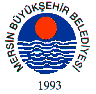 BELEDİYE MECLİSİ KARARIBirleşim Sayısı : (1)Oturum Sayısı : (1)Dönem Sayısı   : (1)Karar Tarihi    : 13/10/2014Karar Sayısı     : 535						  		  	 	  	 	Büyükşehir Belediye Meclisi 13/10/2014 Pazartesi Günü Belediye Başkanı Burhanettin KOCAMAZ başkanlığında Mersin Büyükşehir Belediyesi Kongre ve Sergi Sarayı Toplantı Salonu’nda toplandı.Gündem maddesi gereğince; Büyükşehir Belediye Meclisi’nin 08/09/2014 tarih ve  327 sayılı kararı ile İmar-Bayındırlık Komisyonu ve Çevre-Sağlık Komisyonu'na müştereken  havale edilen, “Mersin İli, Yenişehir İlçesi, 11 ada, 1 numaralı parsele ilişkin 1/5000 ölçekli Nazım İmar Planı değişikliği” ile ilgili 22/09/2014 tarihli komisyon raporu katip üye tarafından okundu.KONUNUN GÖRÜŞÜLMESİ VE OYLANMASI SONUNDAPlan değişikliğine konu edilen söz konusu parsel, yürürlükte bulunan 1/25000 Ölçekli Nazım İmar Planı’nda “Merkez Yayılma ve Gelişme Alanları”, 1/5000 Ölçekli Nazım İmar Planı’nda kısmen, "Bakım Akaryakıt istasyonu”, kısmen “Ticaret Alanı" olarak işaretlidir. Söz konusu plan değişikliği teklifi ile parselin tamamının “Ticaret ve Turizm Alanı” olarak düzenlenmesi öngörülmektedir.İmar ve Bayındırlık ve Çevre-Sağlık komisyonlarımız tarafından dosya üzerinde, ilgili mevzuat ve üst ölçekli nazım imar planı kararları çerçevesinde yapılan incelemeler neticesinde; söz konusu plan değişikliği teklifinin üst ölçekli plan kararlarına uygun olduğu anlaşılmaktadır. Ancak parselin kuzeyindeki Forum Alışveriş Merkezinin doğusunda yer alan yaya ve yeşil aks devamlılığını sağlamak amacıyla parselin doğusunda yaya yolu ve yeşil bant işaretlenmesi uygun görülmüştür. Ayrıca dosya içeriğinde yer alan 1/1000 ölçekli uygulama imar planı değişikliği teklifi bilgi paftasında yer alan TAKS=0.60, E=2.00, h=serbest şeklindeki yapılanma koşulları öngörüsü ile ilgili olarak taban alanı katsayısının TAKS=0,50’yi, yapı yüksekliğinin yakın çevre yapılaşma alanındaki mevcut yapı yüksekliklerini aşmaması gerekli görülmektedir. Bu gerekçeler doğrultusunda, söz konusu plan değişikliği teklifinin ekli paraflı krokide görüldüğü şekli ile tadilen onaylanmasının uygun görüldüğüne dair komisyon raporunun 35 kabul oyuna karşılık; üyelerden Yılmaz BEKLER, İsmail YERLİKAYA, Cengiz PINAR, Münür İŞLER, Yüksel VATAN, Mehmet YABALAK, Abdullah YAŞAR, Ekrem BAYIR, Hakan YÜKSELGÜNGÖR, Ali CAN, Mustafa TURAN, Abdurrahman ÇOKGÜNLÜ, Mehmet Sadık TÜRÜT, Ferat AKTAN, Celil İbrahim ERSİN, Lokman EREN, Kadir CANLI, Kerim KICIMAN, Ömer KARADENİZ, Ali İlhan AYHAN, Neşet TARHAN, Ahmet Serkan TUNCER, Bayram SAYDAM, Yaşar YILDIRIM, Selami ARICI, Mehmet GÜNEY, Mustafa TURGUT, Hasan ERDEN, Esen Tuba TOL, Derya ÖZİNÇ, Raci AYDIN, Akın GÜNEŞ, Ersin SERİN, Ayla KOÇ IŞIK, Haydar ARICAN, Bayram GÖNENLER, M. Fazıl TÜRK, Yüksel MUTLU, Mustafa GÜLER, Sakıp KOLANCI, Bedri KURAN'a ait 41  ret oyu ile reddine, yapılan işari oylama neticesinde mevcudun oy çokluğu ile karar verildi.Burhanettin KOCAMAZ		   Enver Fevzi KÖKSAL 		Ergün ÖZDEMİR       Meclis Başkanı			       Meclis Katibi	   		   Meclis Katibi